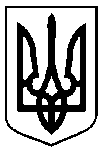 Сумська міська радаУПРАВЛІННЯ АРХІТЕКТУРИ ТА МІСТОБУДУВАННЯвул. Воскресенська, 8А, м. Суми, 40000, тел. (0542) 700-103, e-mail: arh@smr.gov.uaНАКАЗ № 23-ам. Суми									           29.07.2019Відповідно до Тимчасового порядку реалізації експериментального проекту з присвоєння адрес об’єктам будівництва та об’єктам нерухомого майна, затвердженого постановою Кабінету Міністрів України від 27.03.2019   № 367, керуючись пунктом 1.1 Розділу І, підпунктом 2.3.3 пункту 2.3 Розділу ІІ Положення про управління архітектури та містобудування Сумської міської ради, затвердженого рішенням Сумської міської ради від 27.04.2016 № 662-МР (зі змінами)НАКАЗУЮ:1. Змінити адресу: м. Суми, вул. Герасима Кондратьєва, 87а, кв. 4, об’єкту нерухомого майна (кв. 4 загальною площею 50,40 кв.м), власник 1, з метою упорядкування нумерації об’єкту нерухомого майна, на адресу: м. Суми, вул. Герасима Кондратьєва, 87, кв. 4.2. Рекомендувати заявнику у встановленому законодавством порядку внести відповідні відомості (зміни) до Державного реєстру речових прав на нерухоме майно.3. Організацію виконання наказу покласти на начальника відділу генерального  плану та архітектурного планування управління архітектури та містобудування Сумської міської ради Фролова О.М.Начальник управління – головний архітектор								А.В. КривцовКругляк 700-106Розіслати: Фролову О.М., заявнику, до справиЗ наказом ознайомлені:Про зміну адреси об’єкту нерухомого майна, що розташований по вул. Герасима Кондратьєва, 87а, кв. 4, в             місті СумиПосадаДатаПідписПІБНачальник відділу генерального  плану та архітектурного плануванняО.М. ФроловГоловний спеціаліст відділу генерального  плану та архітектурного плануванняО.С. Кругляк